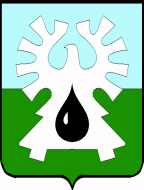 МУНИЦИПАЛЬНОЕ ОБРАЗОВАНИЕ ГОРОД УРАЙХанты-Мансийский автономный округ - ЮграАдминистрация ГОРОДА УРАЙСанитарно-противоэпидемическая комиссияПРОТОКОЛВнеочередного заседания санитарно-противоэпидемической комиссиипри администрации города Урай06.01.2017г. 											    №1	ПОВЕСТКА ДНЯ:Об эпидситуации по ОРВИ и гриппу в городе Урай среди взрослого и детского населения по состоянию на 06.01.2017 г.   (Бессонов К.В., Гелеван Н.Ю..).Решили:Информацию принять к сведению.Продлить карантинные мероприятия с приостановлением учебного процесса во всех образовательных организациях расположенных на территории города Урай с 06.01.2017 по 16.01.2017 (включительно).Продлить карантинные мероприятия с приостановлением учебного процесса в учреждениях  дополнительного образования (учреждениях спорта, культуры и сфере дополнительного образования в сфере культуры, центре дополнительного образования детей управления образования, учреждениях социальной сферы, Центре творческого развития и гуманитарного образования «Духовное просвещение», частном образовательном учреждении «Урайский учебный профессионально-технический центр», детский центр «Успех») с 06.01.2017 по 16.01.2017 (включительно).Начальнику управления по культуре и молодежной политике администрации города Урай (Кащеевой У.В.), начальнику управления по физической культуре, спорту и туризму администрации города Урай (Архипову В.В.), начальнику Управления образования администрации города Урай (Бусовой М.Н.): продлить запрет на проведение массовых спортивных и культурных мероприятий с 06.01.2017 по 16.01.2017 (включительно).Пресс-службе администрации города Урай (Бычкова О.Н.) решение СПЭК от 06.01.2017 года №1  «О продлении карантина» разместить в СМИ.Продлить ограничение посещения больных в стационарах учреждений здравоохранения с 06.01.2017 по 16.01.2017 (включительно).Руководителям учреждений здравоохранения (вне зависимости от формы собственности), аптечных учреждений продолжить проведение противоэпидемических мероприятий до особого распоряжения.Главному врачу бюджетного учреждения Ханты-Мансийского автономного округа – Югры «Урайская городская клиническая больница» (Горбачеву М.В.) продолжить мониторинг заболеваемости ОРВИ и гриппом детского и взрослого населения, а также количество заболевших и госпитализированных с диагнозом пневмония.  Информацию за период с 30.12.2016 по 06.01.2017 предоставлять в управление по культуре и молодежной политике администрации города Урай (Чугаевой Т.Е) на электронный адрес: ChugaevaTE@uray.ru до 15.00 часов. Управлению по культуре и молодежной политике администрации города Урай (Чугаевой Т.Е.) предоставлять ежедневно сводную информацию  в ФФБУЗ «Центр гигиены и эпидемиологии в городе Урай и Кондинскому району», ТОУ «Роспотребнадзора по ХМАО-Югре в городе Урай и Кондинском районе». Срок исполнения: постоянно в эпидсезонНачальнику Управления образования администрации города Урай (Бусовой М.Н.) совместно бюджетным учреждением Ханты-Мансийского автономного округа – Югры «Урайская городская клиническая больница»: продолжить ежедневный мониторинг отсутствующих заболевших ОРВИ и гриппом в дошкольных образовательных организациях.  Информацию предоставлять в управление по культуре и молодежной политике администрации города Урай (Чугаевой Т.Е) на электронный адрес: ChugaevaTE@uray.ru до 10.00 часов.Управлению по культуре и молодежной политике администрации города Урай (Чугаевой Т.Е.) предоставлять ежедневно сводную информацию  в ФФБУЗ «Центр гигиены и эпидемиологии в городе Урай и Кондинскому району», ТОУ «Роспотребнадзора по ХМАО-Югре в городе Урай и Кондинском районе» до 11.00 часов.Срок исполнения: постоянно в эпидсезон Начальнику Управления образования администрации города Урай (Бусовой М.Н.) в случае одновременного отсутствия в группе более 20% детей, заболевших гриппом и острыми респираторными инфекциями, незамедлительно приостановить посещение детьми группы учреждения на срок не менее 7 дней.		При закрытии групп немедленно проинформировать (копию приказа) ФФБУЗ «Центр гигиены и эпидемиологии в городе Урай и Кондинскому району», ТОУ «Роспотребнадзора по ХМАО-Югре в городе Урай и Кондинском районе», бюджетное учреждение Ханты-Мансийского автономного округа – Югры «Урайская городская клиническая больница», администрацию города Урай на электронный адрес: ChugaevaTE@uray.ru.Срок исполнения: постоянно в эпидсезонРуководителям организации и предприятий всех форм собственности (учреждения здравоохранения, аптечные учреждения города, объекты социального значения, транспорт, предприятия общественного питания, торговли (рынки, магазины, киоски, павильоны и др.), культурно - досуговые учреждения, включая ночные клубы и т.п.):обеспечить средствами индивидуальной защиты (масками) сотрудников, связанных с массовым скоплением людей;отстранять от работы и направлять в медицинские организации сотрудников с признаками респираторных вирусных инфекций (чихание, кашель, повышенная температура, головная боль, насморк, слабость и др.);организовать проведение неспецифической профилактики гриппа и ОРВИ среди сотрудников;организовать проведение противоэпидемических мероприятий: влажная уборка помещений с применением дезинфицирующих средств вирулицидной активностью, проветривание помещений, обеззараживание воздуха.Срок исполнения: постоянно в эпидсезонГлавному врачу бюджетного учреждения Ханты-Мансийского автономного округа – Югры «Урайская городская клиническая больница» (Горбачеву М.В.), главному врачу автономного учреждения Ханты-Мансийского автономного округа – Югры «Урайская окружная больница медицинской реабилитации» (Кушниру А.А.), главному врачу автономного учреждения Ханты-Мансийского автономного округа – Югры «Урайская городская стоматологическая поликлиника» (Силантьевой Г.П.) обеспечить широкую информационную кампанию среди населения о средствах и методах индивидуальной и коллективной защиты от гриппа и необходимости своевременного обращения за медицинской помощью в случае появления признаков заболевания.Срок исполнения: постоянно в эпидсезонПровести  внеочередное заседание комиссии 16.01.2017.       Председатель комиссии:                                 п/п         		          С.В. Круглова             Председатель комиссии:Председатель комиссии:Круглова С.В.            -        заместитель главы администрации города  УрайСекретарь комиссии:Секретарь комиссии:Чугаева Т.Е.              -ведущий специалист управления по культуре и молодежной политике администрации города УрайПрисутствовали:Присутствовали:Пилявская С.В.          -начальник Территориального отдела Управления Роспотребнадзора по ХМАО-Югре в городе Урай и Кондинском районеКучма О.А.                -главный врач филиала федерального бюджетного   учреждения здравоохранения «Центр гигиены и эпидемиологии в городе Урай и Кондинскому району»Горбачев М.В.           -главный врач бюджетного учреждения Ханты-Мансийского автономного округа – Югры «Урайская городская клиническая больница»Бессонов К.В.            -заместитель главного врача по поликлиническому разделу работы бюджетного учреждения Ханты-Мансийского автономного округа – Югры «Урайская городская клиническая больница»Гелеван Н.Ю.            -заведующий детской поликлиники бюджетного учреждения Ханты-Мансийского автономного округа – Югры «Урайская городская клиническая больница»Гайсина А.П.              -главный специалист отдела образования Управления образования администрации города Урай